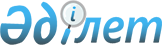 О внесении изменений и дополнений в решение областного маслихата от 03 декабря 1999 года N II/17 "Об областном бюджете на 2000 год"Решение Мангистауского областного маслихата от 19 декабря 2000 года N 9/70 Зарегистрировано в Управление юстиции Мангистауской области 4 января 2001 года N 324



          В соответствии с Законами Республики Казахстан  
 Z934100_ 
  "О местных 
представительных и исполнительных органах Республики Казахстан",  
 Z990357_ 
  
"О бюджетной системе",  
 Z990473_ 
  "О Республиканском бюджете на 2000 год" от 
11 ноября 1999 года N 473-1 ЗРК областной маслихат решил:




          Внести, с учетом ранее внесенных изменений и дополнений, в решение 




областного маслихата от 03 декабря 1999 года N II/17  
 V99m157_ 
  "Об 
областном бюджете на 2000 год" следующие изменения и дополнения:
     1. Пункт 1 абзац 1 изложить в следующей редакции: "Утвердить 
областной бюджет на 2000 год по доходам в сумме 11566483 тыс.тенге, по 
погашению 643497 тыс.тенге, по расходам - 11903235 тыс.тенге, по 
кредитованию - 227188 тыс.тенге, с дефицитом областного бюджета - 79557 
тыс.тенге, согласно приложению.".
     2. В пункте 6:
     абзаце 1 цифру "586247" заменить цифрой "602247";
     абзаце 3 цифру "229825" заменить цифрой "245825".
     3. В пункте 11 цифру "5000" заменить цифрой "3226".
     4. В пункте 17 цифру "115000" заменить цифрой "100100".
     5. В пункте 18:
     абзаце 1 цифру "38081" заменить цифрой "37760".
     абзаце 4 цифру "31795" заменить цифрой "31474".
     Председатель сессии
     
     Секретарь областного
     маслихата 

                                            Приложение



                                            к решению областного маслихата 
                                            от 19.12.2000 года N 9/70



                                                            (тыс.тенге)





---------------------------------------------------------------------------
Кат.!Кл!Пдк!Сп.!                                 !Утвержд.!Уточнен.!Отк-ния
    !  !   !   !                                 !бюджет  !бюджет  !
    !  !   !   !                                 !2000 г. !2000 г. !
---------------------------------------------------------------------------
                         1. Доходы               11566483 11566483   0     
 1              Налоговые поступления            11290597 11287793   -2804
     1         Подоходный налог на доходы         6910811  6918501    7690
        1      Подоходный налог с юридических     3627062  3627594     532
               лиц      
            1  Подоходный налог с юридических 
               лиц-резидентов                     3328703  3293897  -34806
            2  Подоходный налог с юридических 
               лиц-нерезидентов                      5345    22284   16939
            3  Подоходный налог с юридических 
               лиц-резидентов, удерживаемых у 
               источника выплаты                   133898   167082   33184
            4  Подоходный налог с юридических 
               лиц-нерезидентов, удерживаемых у
               источника выплаты                   159116   144331  -14785
         2     Подоходный налог с физических лиц  3283749  3290907    7158
            1  Подоходный налог с физический лиц, 
               удерживаемый у источника выплаты   3029780  3034864    5084
            2  Подоходный налог с физический лиц,
               занимающихся предпринимательской
               деятельностью                       253969   256043    2074
     3         Социальный налог                   3218328  3219074     746
         1     Социальный налог                   3218328  3219074     746
            1  Социальный налог, уплачиваемый 
               юридическими лицами по ставке 26 и
               25,5 процентов, а также физическими
               лицами занимающихся
               предпринимательской деятельностью 
               без патента, кроме крестьянских
               (фермерских) хозяйств              3188835  3192444    3609
            2  Социальный налог, уплаченный в 
               части оплаты труда иностранных 
               граждан и лиц без гражданства, 
               временно пребывающих в Республике
               Казахстан по разрешению на
               трудовую деятельность                  440     4277    -126
            3  Социальный налог, уплачиваемый физ. 
               лицами, занимающимися пред-
               принимательской деятельностью на 
               основе патента, крестьянскими 
               (фермерскими) хозяйствами            25090    22353   -2737
     4         Налоги на собственность             917200   898273  -18927
         1     Налоги на имущество                 368357   364641   -3716
            1  Налог на имущество юридических лиц  356357   351478   -4879
            2  Налог на имущество физических лиц    12000    13163    1163
         3     Земельный налог                     443733   428216  -15517
            1  Земельный налог на земли сельско-
               хозяйственного значения                993     1040      47
            2  Земельный налог на земли населенных   2251     4677    2426
               пунктов
            3  Земельный налог на земли 
               промышленности, связи, транспорта и 
               иного не сельскохозяйственного
               значения                            440489   422499  -17990
         4     Налог на транспортные средства      105110   105416     306
            1  Налога на транспортные средства с
               юридических лиц                      44211    44499     288
            2  Налога на транспортные средства с    60899    60917      18
               физических лиц
    5          Внутренние налоги на товары, работы
               и услуги                            100836   108523    7687
         2     Акцизы                                5770     8154    2384
            1  Все виды спирта                         30       20     -10
            2  Водка                                 1850     4210    2360
            4  Вино                                     0        3       3 
            7  Пиво                                  2700     2700       0
           23  Игорный бизнес                         110      141      31 
           24  Лотереи                               1080     1080       0
         3     Поступления за использование 
               природных и других                     570      550     -20 
            3  Плата за воду                          570      550     -20 
         4     Сборы за ведение предпринимательской 
               и профессиональной деятельности      94496    99819    5323 
            1  Сбор за регистрацию физических лиц,
               занимающихся предпринимательской 
               деятельностью                         5648     5510    -138
            2  Лицензионный сбор за право занятия    9742     9717     -25
               отдельными видами деятельности
            3  Сбор за государственную регистрацию 
               юридических лиц                       2504     2734     230 
            4  Сбор с аукционных продаж              7213     7757     544
            5  Сбор за право реализации товаров на 
               рынках                               69389    74101    4712
     7         Прочие налоги                       143422   143422       0
         1     Прочие налоги                       143422   143422       0
            2  Поступление задолженности в 
               местный бюджет                      143422   143422       0
 2             Неналоговые поступления             275792   278596    2804 
     1         Доходы от предпринимательской 
               деятельности и                       78191    79314    1123
         2     Неналоговые поступления от 
               юридических лиц и финансовых 
               учреждений                           78191    79314    1123
             8 Поступления от аренды земельных 
               участков                             37884    39007    1123
             9 Поступления вознаграждений по 
               кредитам, выделяемым из местного 
               бюджета для осуществления 
               региональных инвестиционных программ 
               за счет средств, заимствованных 
               местными исполнительными органами на
               эти цели                             40307    40307       0 
     2         Административные сборы и платежи,
               доходы от некоммерческих и 
               сопутствующих продаж                177301   179226    1925 
         1     Административные сборы              139837   140567     730 
             3 Поступления от организаций за
               работу и услуги, выполняемые 
               лицами, подвергшимися 
               административному аресту                 8       64      56
             4 Плата за государственную 
               регистрацию прав на недвижимое 
               имущество и сделок с ним              7381     8042     661
             9 Доходы, получаемые от деят-ти 
               уголовно-исполнительной                520      520       0 
            11 Плата за регистрацию оружия             97      104       7 
            12 Платежи за загрязнение окружающей 
               среды                               131420   131420       0 
            19 Прочие административные сборы          411      417       6 
         2     Пошлины                              37463    38658    1195 
             1 Государственная пошлина              37463    38658    1195
         3     Прочие платежи и доходы от 
               некоммерческих и сопутствующих 
               продаж                                   1        1       0
             9 Прочие платежи и доходы от неком-
               мерческих и сопутствующих продаж         1        1       0
     3         Поступления по штрафам и санкциям    20300    20056    -244
         1     Поступления по штрафам и санкциям    20300    20056    -244 
             2 Поступление платы от лиц, помещенных 
               в медвытрезвители                     5800     5500    -300 
             3 Поступление суммы дохода, полученного
               от реализации продукции, работ и 
               услуг, не соответствующих требованиям 
               стандартов и правил сертификации         0       56      56 
            10 Штрафы за нарушение законодательства
               об охране окружающей среды           14500    14500       0 
 3             Доходы от операций с капиталом          94       94       0 
     3         Продажа земли и нематериальных 
               активов                                 94       94       0 
         1     Продажа земли и нематериальных 
               активов                                 94       94       0
             3 Поступления от продажи права 
               постоянного землепользования            94       94       0 
                          III. Погашение           643497   643497       0
 
 5             Погашение кредитов, выданных из
               бюджета                             643497   643497       0
     1         Погашение ранее выданных кредитов   643497   643497       0 
         2     Погашение организациями, исключая
               банки и организации, осуществляющие
               отдельные виды банковских операций   94211    94211       0 
             2 Возврат просроченной задолженности
               по директивным кредитам              94211    94211       0 
         4     Погашение банками и организациями,
               осуществляющими отдельные виды 
               банковских операций                 539286   539286       0 
             1 Погашение банками и организациями,
               осуществляющими отдельные виды 
               банковских операций                 539286   539286       0 
         5     Погашение прочих кредитов, выданных 
               из бюджета                           10000    10000       0
             9 Погашение прочих кредитов, выданных
               из бюджета                           10000    10000       0 
---------------------------------------------------------------------------
Фгр!Адм!Пр!                                     !Утвержд.!Уточнен.!Отк-ния
   !   !  !        Наименование                 !бюджет  !бюджет  !
   !   !  !                                     !2000 г. ! 2000 г.!
---------------------------------------------------------------------------
                     IV. P а с х о д ы           11888335  11903235  14900
 1         Государственные услуги общего 
           характера                               269671    262225  -7446
   103     Областной маслихат                        8726      8726      0
        2  Административные расходы на местном
           уровне                                    8726      8726      0
   105     Аппарат акима                           199678    198032  -1646
        2  Административные расходы на местном
           уровне                                  199678    198032  -1646
   259     Департамент по управлению коммунальной   35059     35059      0
        2  Административные расходы на местном
           уровне                                   10759     10759      0
       30  Организация приватизации коммунальной
           собственности                             4300      4300      0
       31  Приобретение имущества коммунальной
           собственности                            20000     20000      0
   260     Областное финансовое управление          26208     20408  -5800
        2  Административные расходы на местном
           уровне                                   26208     20408  -5800
       28  Погашение кредиторской задолженности по
           зарегистрированным в установленном 
           порядке договорным обязательствам 
           государственных учреждений, 
           финансируемых из местного бюджета          41         41      0
 2         Оборона                                160984     155852  -5132
   105     Областной военный комиссариат           20526      19894   -632
       63  Мероприятия по приписке и призыву на
           военную службу                          20526      19894   -632
   105     Аппарат акимов                         140458     135958  -4500
       31  Областное управление по чрезвычайным
           ситуациям                                7937       7937      0
       32  Ликвидация чрезвычайных ситуаций на
           местном уровне                         132521     128021  -4500
 3         Общественный порядок и безопасность    483129     501294  18165
   251     Управление внутренних дел 
           Мангистауской области                  460092     478257  18165
        2  Административные расходы на местном
           уровне                                 375523     393611  18088
       27  Погашение кредиторской задолженности
           по заработной плате и социальным 
           выплатам                                29128      28788   -340
       28  Погашение кредиторской задолженности
           по зарегистрированным в установленном 
           порядке договорным обязательствам
           государственных учреждений,             34304      34304      0
       30  Охрана общественного порядка и 
           обеспечение общественной безопасности 
           на местном уровне                       21137      21554    417
   274     Управление внутренних дел Мангистауской 
           области                                 19573      19573      0
       44  Эксплуатация оборудовании и средств по
           регулированию дорожного движения в
           населенных пунктах                      19573      19573      0
   105     Нотариальная контора                     3464       3464      0
       66  Организация совершения нотариальных
           действий                                 3464       3464      0
 4         Образование                            370683     369668  -1015
   263     Областное управление образования       258739     257444  -1295
       20  Общеобразовательное обучение на
           местном уровне                          22686      22046   -640
       32  Информатизация системы среднего 
           образования на                          60950      60950      0
       31  Профессионально-техническое 
           образование на местном                  53779      53124   -655
        8  Подготовка кадров в средних 
           специальных учебных заведениях на 
           местном уровне                         121324     121324      0
   251     Управление внутренних дел
           Мангистауской области                   21390      21390      0
       11  Переподготовка кадров на местном
           уровне                                  21390      21390      0
   263     Областное управление образования        90554      90834    280
       11  Переподготовка кадров на местном
           уровне                                  89794      90074    280
       38  Оказание психолого-медико-
           педагогической консультативной помощи 
           населению по обследованию психического
           здоровья детей и подростков               760        760      0
 5         Здравоохранение                       1958444    1963710   5266
   254     Областное управление здравоохранения   699293     718325  19032
       36  Оказание стационарной медицинской
           помощи населению на местном уровне     456048     467436  11388
       31  Оказание медицинской помощи ВИЧ-
           инфицированным                          19018      19018      0 
       33  Борьба с эпидемиями на местном уровне    5000       5000      0
       34  Производство крови (заменителей) на
           местном уровне                          14753      14253   -500 
       41  Пропаганда здорового образа жизни на
           местном уровне                           6759       6759      0
       45  Охрана материнства и детства           197715     205859   8144
   254     Областная санитарно-эпидемиологическая
           станция                                 59669      59638    -31
       39  Обеспечение санитарно-
           эпидемиологического                     59669      59638    -31 
   254     Областное управление здравоохранения   688305     695743   7438
       30  Оказание стационарной медицинской 
           помощи больным, страдающим 
           психическими расстройствами             50490      50490      0 
       32  Оказание стационарной медицинской 
           помощи больным туберкулезом             65670      65670      0
       47  Оказание стационарной медицинской 
           помощи больным онкологическими 
           заболеваниями                          104256     104256      0
       48  Оказание стационарной медицинской 
           помощи больным алкоголизмом, 
           наркоманией и токсикоманией             18900      18900      0
       49  Оказание стационарной медицинской
           помощи больным кожно-венерологическими
           заболеваниями                           17083      17083      0
       50  Оказание стационарной медицинской 
           помощи больным инфекционными 
           заболеваниями                           60920      63708   2788
       35  Оказание первичной медико-санитарной
           помощи населению в амбулаторных 
           организациях сельской                   75348      75870    522 
       46  Оказание первичной медико-санитарной
           помощи населению в амбулаторно-
           поликлинических организациях           295638     299766   4128
   251     Управление внутренних дел
           Мангистауской области                   29601      30326    725
       31  Медслужба УВД                           29601      30326    725
   254     Областное управление здравоохранения   481576     459678 -21898 
       37  Оказание скорой медицинской помощи      29987      29987      0 
       43  Оказание медицинской помощи населению
           в чрезвычайных ситуациях                19095      19095      0 
        2  Административные расходы на местном
           уровне                                   5617       5617      0 
       27  Погашение кредиторской задолженности 
           по заработной плате и социальным 
           выплатам                                72643      72059   -584 
       28  Погашение кредиторской задолженности 
           по зарегистрированным в установленном
           порядке договорным обязательствам 
           государственных учреждений, 
           финансируемых из местного бюджета      190288     188001  -2287 
       38  Прочие услуги по охране здоровья 
           населения в области                     22500      20265  -2235 
       42  Обеспечение учетными услугами
           организаций здравоохранения на 
           местном уровне                           7721       7721      0 
       44  Централизованный закуп лекарственных
           средств и медицинского оборудования    133725     116933 -16792 
          
 6         Социальное обеспечение и социальная
           помощь                                  49767      47993  -1774
   105     Областное управление здравоохранения     5000       3226  -1774 
       60  Социальные выплаты отдельным категориям
           граждан по решению местных 
           представительных органов                 5000       3226  -1774 
   258     Областное управление труда, занятости и
           социальной защиты населения             44767      44767      0
       38  Проведение празднования 55-й годовщины
           Победы в ВОВ                            10252      10252      0 
        2  Административные расходы на местном 
           уровне                                  30333      30333      0
       27  Погашение кредиторской задолженности по
           заработной плате и социальным выплатам    183        183      0
       28  Погашение кредиторской задолженности по
           зарегистрированным в установленном 
           порядке договорным обязательствам
           государственных учреждений,              1000       1000      0 
       33  Медико-социальная экспертиза на 
           местном уровне                           2999       2999      0 
 7         Жилищно-коммунальное хозяйство           5000       7000   2000
   274     Аппарат акима                            5000       7000   2000
       42  Развитие коммунального хозяйства         5000       7000   2000
 8         Культура, спорт и информационное 
           пространство                           251222     249339  -1883
   263     Областное управление образования         8082       8082      0
       35  Проведение культурных и спортивных 
           мероприятий с детьми на местном уровне   8082       8082      0
   263     Областное управление культуры          123420     123470     50
       41  Обеспечение культурного досуга 
           населения на местном                    92031      94886   2855
       43  Проведение зрелищных мероприятий на 
           местном уровне                           6000       7450   1450
       44  Хранение историко-культурных ценностей
           на местном                              25389      21134  -4255
   263     Областное управление спорта и
           физической культуры                     49754      44321  -5433
       39  Проведение спортивных мероприятий на
           местном уровне                          49754      44321  -5433
   105     Аппарат акима                           28381      30781   2400
       46  Проведение государственной 
           информационной политики через газеты
           и журналы на местном уровне             21770      24170   2400
       47  Проведение государственной
           информационной политики через
           телерадиовещание на местном уровне       6611       6611      0
   261     Государственный архив Мангистауской
           области                                 19887      19887      0
       27  Погашение кредиторской задолженности 
           по заработной плате и социальным
           выплатам                                 1451       1451      0
       28  Погашение кредиторской задолженности 
           по зарегистрированным в установленном 
           порядке договорным обязательствам 
           государственных учреждений,              1051       1051      0
       30  Обеспечение сохранности архивного
           фонда, печатных изданий и их 
           специальное использование на местном    17385      17385      0
   263     Областное управление культуры           21698      22798   1100 
       45  Обеспечение общедоступности информации
           на местном                              21698      22798   1100 
10         Сельское, водное, лесное, рыбное 
           хозяйство и охрана окружающей среды     90064      84531  -5533 
   105     Областной фонд охраны окружающей среды  69429      63896  -5533
       34  Организация охраны окружающей среды на
           местном                                 69429      63896  -5533 
   257     Областное управление сельского
           хозяйства                               20635      20635      0
        2  Административные расходы на местном
           уровне                                  20366      20366      0
       27  Погашение кредиторской задолженности
           по заработной плате и социальным
           выплатам                                  269        269      0
11         Промышленность, энергетика, 
           строительство и недропользование         1047        848   -199
   273     Областное управление строительства
           жилья, архитектуры и застройки 
           территории                               1047        848   -199
       48  Проектно-изыскательские, конструкторские
           и технологические работы на местном 
           уровне                                   1047        848   -199
12         Транспорт и связь                      105497     102333  -3164
   274     Аппарат акима                          105497     102333  -3164
       49  Строительство автомобильных дорог на
           местном уровне                         105497     102333  -3164
13         Прочие                                 719390     719005   -385
   105     Аппарат акима                          605160     604815   -345
       27  Погашение кредиторской задолженности
           по заработной плате и социальным 
           выплатам, в том числе                   10783      10783      0
       28  Погашение кредиторской задолженности
           по зарегистрированным в установленном
           порядке договорным обязательствам 
           государственных учреждений, 
           финансируемых из местного бюджета, в 
           том числе                               12874      12850    -24
       30  Строительство и капитальный ремонт 
           объектов коммунальной собственности    400000     400000      0
       52  Резерв местных исполнительных органов   38081      37760   -321
       58  Кредиторская задолженность местного 
           бюджета по зарегистрированным в 
           установленном порядке договорным 
           обязательствам госучреждений, 
           финансируемых из местного бюджета      143422     143422      0 
   263     Исполнительный орган образования, 
           культуры, спорта и туризма,
           финансируемый из местного бюджета       59349     59153    -196
        2  Административные расходы на местном
           уровне                                  36042      36010    -32
       27  Погашение кредиторской задолженности
           по заработной плате и социальным 
           выплатам                                15581      15425    -156
       28  Погашение кредиторской задолженности
           по зарегистрированным в установленном
           порядке договорным обязательствам
           государственных учреждений,
           финансируемых из местного бюджета        6929       6921     -8 
       34  Обеспечение учетными услугами             797        797      0
   272     Исполнительный орган экономики, 
           поддержки малого и среднего бизнеса,
           финансируемый из местного бюджета       30566      30486    -80 
        2  Административные расходы на местном 
           уровне                                  29315      29235    -80 
       27  Погашение кредиторской задолженности 
           по заработной плате и социальным 
           выплатам                                  855        855      0 
           Областное управление экономики
           промышленности и                          855        855      0 
       28  Погашение кредиторской задолженности по
           зарегистрированным в установленном
           порядке договорным обязательствам 
           государственных учреждений,               396        396      0
           Областное управление экономики 
           промышленности и                          396        396      0
   273     Областное управление строительства
           жилья, архитектуры и                     7812       8048    236 
        2  Административные расходы на местном
           уровне                                   7472       7708    236
       27  Погашение кредиторской задолженности 
           по заработной плате и социальным
           выплатам                                  110        110      0
       28  Погашение кредиторской задолженности по
           зарегистрированным в установленном 
           порядке договорным обязательствам 
           государственных учреждений,               230        230      0
   274     Исполнительный орган жилищно-
           коммунального и дорожного хозяйства, 
           финансируемый из местного бюджета       16503      16503      0
       28  Погашение кредиторской задолженности
           по зарегистрированным в установленном 
           порядке договорным обязательствам
           государственных учреждений,
           финансируемых из местного бюджета       16503      16503      0 
14         Обслуживание долга                      63464      63464      0
   105     Аппарат акима                           63464      63464      0
       53  Обслуживание долга местных
           исполнительных органов                  63464      63464      0 
15         Официальные трансферты                7359973    7375973  16000 
   105     Областное финансовое управление       3097847    3113847  16000 
       54  Трансферты из местного бюджета        3097847    3113847  16000 
   123     Аким Мангистауской области            4262126    4262126      0
       26  Бюджетные изъятия в республиканский
           бюджет                                4262126    4262126      0
                V. Кредитование                   242088     227188 -14900 
13         Прочие                                 242088     227188 -14900 
   272     Областное управление поддержки малого  115000     100100 -14900 
       80  Кредитование для развития малого
           предпринимательства на местном уровне  115000     100100 -14900 
   105     Аппарат акима                          127088     127088      0
       83  Кредитование региональных 
           инвестиционных программ                127088     127088      0
                 VI. Дефицит                       79557      79557      0
                VII. Финансирование               -79557     -79557      0 
     
           Поступление                                 0          0      0 
           Погашение                             -431435    -431435      0 
           Движение остатков бюджетных средств    351878     351878      0 
     
     
(Специалисты:
 Цай Л.Г.
 Абрамова Т.М.)     
      
      


					© 2012. РГП на ПХВ «Институт законодательства и правовой информации Республики Казахстан» Министерства юстиции Республики Казахстан
				